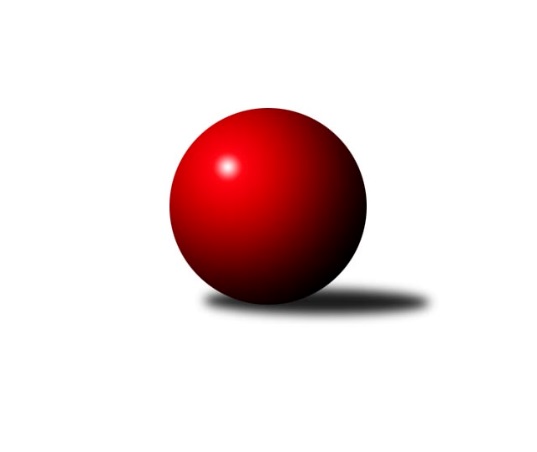 Č.8Ročník 2018/2019	19.5.2024 Jihočeský KP2 2018/2019Statistika 8. kolaTabulka družstev:		družstvo	záp	výh	rem	proh	skore	sety	průměr	body	plné	dorážka	chyby	1.	Kuželky Borovany B	8	6	0	2	41.0 : 23.0 	(62.0 : 34.0)	2499	12	1732	767	40.1	2.	TJ Sokol Slavonice B	8	6	0	2	41.0 : 23.0 	(47.0 : 49.0)	2513	12	1744	770	39.4	3.	TJ Centropen Dačice C	8	6	0	2	40.0 : 24.0 	(53.0 : 43.0)	2586	12	1799	787	36.9	4.	TJ Kunžak C	7	4	1	2	35.5 : 20.5 	(54.5 : 29.5)	2558	9	1749	809	40.9	5.	TJ Blatná C	8	4	1	3	32.0 : 32.0 	(49.5 : 46.5)	2612	9	1814	797	39.5	6.	TJ Lokomotiva České Velenice B	7	4	0	3	33.0 : 23.0 	(45.5 : 38.5)	2577	8	1765	811	34.9	7.	TJ Jiskra Nová Bystřice C	8	4	0	4	27.0 : 37.0 	(45.5 : 50.5)	2484	8	1720	764	39	8.	TJ Sokol Chýnov A	7	3	0	4	25.0 : 31.0 	(34.5 : 49.5)	2429	6	1700	729	47.7	9.	TJ Spartak Trhové Sviny A	7	3	0	4	23.0 : 33.0 	(32.0 : 52.0)	2434	6	1705	729	47.4	10.	TJ Centropen Dačice G	7	2	0	5	22.5 : 33.5 	(38.0 : 46.0)	2492	4	1741	751	41.6	11.	KK Lokomotiva Tábor	7	1	0	6	18.0 : 38.0 	(34.5 : 49.5)	2431	2	1719	712	48.6	12.	TJ Fezko Strakonice A	8	1	0	7	22.0 : 42.0 	(44.0 : 52.0)	2431	2	1707	724	45.8Tabulka doma:		družstvo	záp	výh	rem	proh	skore	sety	průměr	body	maximum	minimum	1.	TJ Kunžak C	5	4	1	0	30.0 : 10.0 	(41.5 : 18.5)	2531	9	2566	2490	2.	Kuželky Borovany B	4	4	0	0	27.0 : 5.0 	(39.5 : 8.5)	2507	8	2550	2433	3.	TJ Sokol Slavonice B	4	4	0	0	24.0 : 8.0 	(26.5 : 21.5)	2596	8	2661	2530	4.	TJ Centropen Dačice C	5	4	0	1	25.0 : 15.0 	(33.0 : 27.0)	2641	8	2736	2579	5.	TJ Blatná C	5	3	0	2	21.0 : 19.0 	(33.0 : 27.0)	2537	6	2583	2452	6.	TJ Sokol Chýnov A	2	2	0	0	11.0 : 5.0 	(13.0 : 11.0)	2428	4	2488	2368	7.	TJ Jiskra Nová Bystřice C	3	2	0	1	12.0 : 12.0 	(20.5 : 15.5)	2543	4	2658	2460	8.	TJ Centropen Dačice G	4	2	0	2	15.0 : 17.0 	(24.0 : 24.0)	2554	4	2591	2467	9.	TJ Lokomotiva České Velenice B	1	1	0	0	7.0 : 1.0 	(8.0 : 4.0)	2840	2	2840	2840	10.	TJ Spartak Trhové Sviny A	3	1	0	2	10.0 : 14.0 	(16.5 : 19.5)	2388	2	2405	2369	11.	KK Lokomotiva Tábor	4	1	0	3	14.0 : 18.0 	(24.5 : 23.5)	2459	2	2531	2386	12.	TJ Fezko Strakonice A	5	1	0	4	14.0 : 26.0 	(29.5 : 30.5)	2471	2	2585	2387Tabulka venku:		družstvo	záp	výh	rem	proh	skore	sety	průměr	body	maximum	minimum	1.	TJ Lokomotiva České Velenice B	6	3	0	3	26.0 : 22.0 	(37.5 : 34.5)	2533	6	2720	2388	2.	TJ Centropen Dačice C	3	2	0	1	15.0 : 9.0 	(20.0 : 16.0)	2567	4	2658	2517	3.	TJ Sokol Slavonice B	4	2	0	2	17.0 : 15.0 	(20.5 : 27.5)	2493	4	2607	2310	4.	Kuželky Borovany B	4	2	0	2	14.0 : 18.0 	(22.5 : 25.5)	2496	4	2526	2365	5.	TJ Spartak Trhové Sviny A	4	2	0	2	13.0 : 19.0 	(15.5 : 32.5)	2446	4	2605	2315	6.	TJ Jiskra Nová Bystřice C	5	2	0	3	15.0 : 25.0 	(25.0 : 35.0)	2473	4	2591	2317	7.	TJ Blatná C	3	1	1	1	11.0 : 13.0 	(16.5 : 19.5)	2637	3	2759	2549	8.	TJ Sokol Chýnov A	5	1	0	4	14.0 : 26.0 	(21.5 : 38.5)	2426	2	2547	2318	9.	TJ Kunžak C	2	0	0	2	5.5 : 10.5 	(13.0 : 11.0)	2572	0	2617	2527	10.	TJ Fezko Strakonice A	3	0	0	3	8.0 : 16.0 	(14.5 : 21.5)	2417	0	2499	2292	11.	TJ Centropen Dačice G	3	0	0	3	7.5 : 16.5 	(14.0 : 22.0)	2477	0	2508	2423	12.	KK Lokomotiva Tábor	3	0	0	3	4.0 : 20.0 	(10.0 : 26.0)	2422	0	2531	2256Tabulka podzimní části:		družstvo	záp	výh	rem	proh	skore	sety	průměr	body	doma	venku	1.	Kuželky Borovany B	8	6	0	2	41.0 : 23.0 	(62.0 : 34.0)	2499	12 	4 	0 	0 	2 	0 	2	2.	TJ Sokol Slavonice B	8	6	0	2	41.0 : 23.0 	(47.0 : 49.0)	2513	12 	4 	0 	0 	2 	0 	2	3.	TJ Centropen Dačice C	8	6	0	2	40.0 : 24.0 	(53.0 : 43.0)	2586	12 	4 	0 	1 	2 	0 	1	4.	TJ Kunžak C	7	4	1	2	35.5 : 20.5 	(54.5 : 29.5)	2558	9 	4 	1 	0 	0 	0 	2	5.	TJ Blatná C	8	4	1	3	32.0 : 32.0 	(49.5 : 46.5)	2612	9 	3 	0 	2 	1 	1 	1	6.	TJ Lokomotiva České Velenice B	7	4	0	3	33.0 : 23.0 	(45.5 : 38.5)	2577	8 	1 	0 	0 	3 	0 	3	7.	TJ Jiskra Nová Bystřice C	8	4	0	4	27.0 : 37.0 	(45.5 : 50.5)	2484	8 	2 	0 	1 	2 	0 	3	8.	TJ Sokol Chýnov A	7	3	0	4	25.0 : 31.0 	(34.5 : 49.5)	2429	6 	2 	0 	0 	1 	0 	4	9.	TJ Spartak Trhové Sviny A	7	3	0	4	23.0 : 33.0 	(32.0 : 52.0)	2434	6 	1 	0 	2 	2 	0 	2	10.	TJ Centropen Dačice G	7	2	0	5	22.5 : 33.5 	(38.0 : 46.0)	2492	4 	2 	0 	2 	0 	0 	3	11.	KK Lokomotiva Tábor	7	1	0	6	18.0 : 38.0 	(34.5 : 49.5)	2431	2 	1 	0 	3 	0 	0 	3	12.	TJ Fezko Strakonice A	8	1	0	7	22.0 : 42.0 	(44.0 : 52.0)	2431	2 	1 	0 	4 	0 	0 	3Tabulka jarní části:		družstvo	záp	výh	rem	proh	skore	sety	průměr	body	doma	venku	1.	Kuželky Borovany B	0	0	0	0	0.0 : 0.0 	(0.0 : 0.0)	0	0 	0 	0 	0 	0 	0 	0 	2.	TJ Fezko Strakonice A	0	0	0	0	0.0 : 0.0 	(0.0 : 0.0)	0	0 	0 	0 	0 	0 	0 	0 	3.	TJ Lokomotiva České Velenice B	0	0	0	0	0.0 : 0.0 	(0.0 : 0.0)	0	0 	0 	0 	0 	0 	0 	0 	4.	TJ Jiskra Nová Bystřice C	0	0	0	0	0.0 : 0.0 	(0.0 : 0.0)	0	0 	0 	0 	0 	0 	0 	0 	5.	TJ Sokol Chýnov A	0	0	0	0	0.0 : 0.0 	(0.0 : 0.0)	0	0 	0 	0 	0 	0 	0 	0 	6.	TJ Sokol Slavonice B	0	0	0	0	0.0 : 0.0 	(0.0 : 0.0)	0	0 	0 	0 	0 	0 	0 	0 	7.	TJ Spartak Trhové Sviny A	0	0	0	0	0.0 : 0.0 	(0.0 : 0.0)	0	0 	0 	0 	0 	0 	0 	0 	8.	TJ Centropen Dačice C	0	0	0	0	0.0 : 0.0 	(0.0 : 0.0)	0	0 	0 	0 	0 	0 	0 	0 	9.	TJ Blatná C	0	0	0	0	0.0 : 0.0 	(0.0 : 0.0)	0	0 	0 	0 	0 	0 	0 	0 	10.	TJ Kunžak C	0	0	0	0	0.0 : 0.0 	(0.0 : 0.0)	0	0 	0 	0 	0 	0 	0 	0 	11.	TJ Centropen Dačice G	0	0	0	0	0.0 : 0.0 	(0.0 : 0.0)	0	0 	0 	0 	0 	0 	0 	0 	12.	KK Lokomotiva Tábor	0	0	0	0	0.0 : 0.0 	(0.0 : 0.0)	0	0 	0 	0 	0 	0 	0 	0 Zisk bodů pro družstvo:		jméno hráče	družstvo	body	zápasy	v %	dílčí body	sety	v %	1.	David Marek 	TJ Lokomotiva České Velenice B 	7	/	7	(100%)	11	/	14	(79%)	2.	Karel Jirkal 	Kuželky Borovany B 	7	/	8	(88%)	15	/	16	(94%)	3.	Karel Koubek 	TJ Blatná C 	7	/	8	(88%)	13	/	16	(81%)	4.	Pavel Zeman 	Kuželky Borovany B 	7	/	8	(88%)	11	/	16	(69%)	5.	Lukáš Štibich 	TJ Centropen Dačice C 	6.5	/	8	(81%)	11	/	16	(69%)	6.	Michal Waszniovski 	TJ Centropen Dačice C 	6	/	7	(86%)	12	/	14	(86%)	7.	Lukáš Brtník 	TJ Kunžak C 	6	/	7	(86%)	10.5	/	14	(75%)	8.	Jindra Kovářová 	TJ Sokol Slavonice B 	6	/	8	(75%)	10	/	16	(63%)	9.	Karel Kunc 	TJ Centropen Dačice C 	5.5	/	8	(69%)	11	/	16	(69%)	10.	Zdeněk Hrbek 	TJ Jiskra Nová Bystřice C 	5	/	6	(83%)	10	/	12	(83%)	11.	Petr Tomek 	TJ Jiskra Nová Bystřice C 	5	/	7	(71%)	12	/	14	(86%)	12.	Bohumil Maroušek 	TJ Lokomotiva České Velenice B 	5	/	7	(71%)	9	/	14	(64%)	13.	Jan Dvořák 	TJ Spartak Trhové Sviny A 	5	/	7	(71%)	8.5	/	14	(61%)	14.	Jan Novák 	TJ Sokol Chýnov A 	5	/	7	(71%)	8	/	14	(57%)	15.	Miroslav Mašek 	TJ Sokol Chýnov A 	5	/	7	(71%)	8	/	14	(57%)	16.	Karel Palán 	TJ Fezko Strakonice A 	5	/	8	(63%)	9	/	16	(56%)	17.	Ondřej Fejtl 	TJ Blatná C 	5	/	8	(63%)	8.5	/	16	(53%)	18.	Martin Hlaváč 	KK Lokomotiva Tábor 	4	/	5	(80%)	7	/	10	(70%)	19.	Karel Filek 	TJ Fezko Strakonice A 	4	/	5	(80%)	7	/	10	(70%)	20.	Jiří Ondrák st.	TJ Sokol Slavonice B 	4	/	5	(80%)	6.5	/	10	(65%)	21.	Karel Fabeš 	TJ Centropen Dačice G 	4	/	5	(80%)	5	/	10	(50%)	22.	Jan Zeman 	TJ Kunžak C 	4	/	6	(67%)	9	/	12	(75%)	23.	Karel Hanzal 	TJ Kunžak C 	4	/	6	(67%)	8.5	/	12	(71%)	24.	Kateřina Matoušková 	TJ Sokol Slavonice B 	4	/	6	(67%)	8	/	12	(67%)	25.	Stanislav Tichý 	TJ Sokol Slavonice B 	4	/	6	(67%)	8	/	12	(67%)	26.	Jiří Ondrák ml.	TJ Sokol Slavonice B 	4	/	6	(67%)	6	/	12	(50%)	27.	Josef Mikeš 	TJ Blatná C 	4	/	7	(57%)	9	/	14	(64%)	28.	Daniel Aujezdský 	KK Lokomotiva Tábor 	4	/	7	(57%)	8.5	/	14	(61%)	29.	Pavel Bronec 	TJ Sokol Chýnov A 	4	/	7	(57%)	8	/	14	(57%)	30.	Jindřich Soukup 	Kuželky Borovany B 	4	/	7	(57%)	7.5	/	14	(54%)	31.	Josef Troup 	TJ Spartak Trhové Sviny A 	4	/	7	(57%)	6	/	14	(43%)	32.	Jan Kobliha 	Kuželky Borovany B 	4	/	8	(50%)	9.5	/	16	(59%)	33.	Jiří Cepák 	TJ Centropen Dačice C 	4	/	8	(50%)	5	/	16	(31%)	34.	Michal Horák 	TJ Kunžak C 	3.5	/	7	(50%)	8.5	/	14	(61%)	35.	Dušan Rodek 	TJ Centropen Dačice G 	3.5	/	7	(50%)	5.5	/	14	(39%)	36.	Zdeněk Samec 	KK Lokomotiva Tábor 	3	/	3	(100%)	4	/	6	(67%)	37.	Rudolf Baldík 	TJ Lokomotiva České Velenice B 	3	/	4	(75%)	5	/	8	(63%)	38.	František Vávra 	TJ Spartak Trhové Sviny A 	3	/	4	(75%)	5	/	8	(63%)	39.	Aleš Láník 	TJ Centropen Dačice G 	3	/	5	(60%)	7.5	/	10	(75%)	40.	Barbora Pýchová 	TJ Jiskra Nová Bystřice C 	3	/	5	(60%)	6	/	10	(60%)	41.	Ondřej Mrkva 	TJ Kunžak C 	3	/	6	(50%)	8	/	12	(67%)	42.	Václav Ondok 	Kuželky Borovany B 	3	/	7	(43%)	9	/	14	(64%)	43.	Šárka Aujezdská 	KK Lokomotiva Tábor 	3	/	7	(43%)	7	/	14	(50%)	44.	Jiří Baldík 	TJ Lokomotiva České Velenice B 	3	/	7	(43%)	6.5	/	14	(46%)	45.	Zdeněk Svačina 	TJ Blatná C 	3	/	7	(43%)	6	/	14	(43%)	46.	Roman Osovský 	TJ Lokomotiva České Velenice B 	3	/	7	(43%)	6	/	14	(43%)	47.	Josef Svoboda 	TJ Spartak Trhové Sviny A 	3	/	7	(43%)	5.5	/	14	(39%)	48.	Dušan Straka 	TJ Sokol Chýnov A 	3	/	7	(43%)	5	/	14	(36%)	49.	Vlastimil Škrabal 	TJ Kunžak C 	3	/	7	(43%)	5	/	14	(36%)	50.	Lukáš Drnek 	TJ Blatná C 	3	/	8	(38%)	8	/	16	(50%)	51.	Pavel Poklop 	TJ Fezko Strakonice A 	3	/	8	(38%)	7	/	16	(44%)	52.	Ladislav Bouda 	TJ Centropen Dačice C 	2	/	2	(100%)	4	/	4	(100%)	53.	Luboš Vrecko 	TJ Jiskra Nová Bystřice C 	2	/	3	(67%)	4	/	6	(67%)	54.	Lukáš Holý 	TJ Lokomotiva České Velenice B 	2	/	3	(67%)	2	/	6	(33%)	55.	David Drobilič 	TJ Sokol Slavonice B 	2	/	4	(50%)	2	/	8	(25%)	56.	Láďa Chalupa 	TJ Sokol Slavonice B 	2	/	4	(50%)	2	/	8	(25%)	57.	Zdeněk Valdman 	TJ Fezko Strakonice A 	2	/	5	(40%)	6	/	10	(60%)	58.	Aleš Bláha 	TJ Jiskra Nová Bystřice C 	2	/	5	(40%)	4	/	10	(40%)	59.	Stanislav Kučera 	TJ Centropen Dačice G 	2	/	5	(40%)	3.5	/	10	(35%)	60.	Václav Valhoda 	TJ Fezko Strakonice A 	2	/	6	(33%)	5.5	/	12	(46%)	61.	Vlastimil Musel 	TJ Centropen Dačice G 	2	/	6	(33%)	5	/	12	(42%)	62.	Jakub Stuchlík 	TJ Centropen Dačice C 	2	/	6	(33%)	5	/	12	(42%)	63.	Tereza Kovandová 	TJ Sokol Chýnov A 	2	/	6	(33%)	5	/	12	(42%)	64.	Pavel Stodolovský 	TJ Spartak Trhové Sviny A 	2	/	6	(33%)	5	/	12	(42%)	65.	Jitka Šimková 	Kuželky Borovany B 	2	/	7	(29%)	7	/	14	(50%)	66.	Petra Holá 	TJ Lokomotiva České Velenice B 	2	/	7	(29%)	6	/	14	(43%)	67.	Martin Krajčo 	TJ Fezko Strakonice A 	2	/	7	(29%)	5.5	/	14	(39%)	68.	Jiří Malovaný 	Kuželky Borovany B 	1	/	1	(100%)	2	/	2	(100%)	69.	Libuše Hanzalíková 	TJ Kunžak C 	1	/	1	(100%)	2	/	2	(100%)	70.	Karel Štibich 	TJ Centropen Dačice C 	1	/	1	(100%)	1	/	2	(50%)	71.	Jakub Kadrnoška 	TJ Sokol Slavonice B 	1	/	1	(100%)	1	/	2	(50%)	72.	Ondra Baštář 	TJ Centropen Dačice G 	1	/	1	(100%)	1	/	2	(50%)	73.	Radka Burianová 	TJ Kunžak C 	1	/	2	(50%)	3	/	4	(75%)	74.	Ivan Baštář 	TJ Centropen Dačice G 	1	/	2	(50%)	2	/	4	(50%)	75.	Jaroslav Pýcha 	TJ Blatná C 	1	/	2	(50%)	2	/	4	(50%)	76.	Jan Chalupa 	TJ Centropen Dačice G 	1	/	2	(50%)	2	/	4	(50%)	77.	Rudolf Borovský 	TJ Sokol Slavonice B 	1	/	3	(33%)	2	/	6	(33%)	78.	Josef Ivan 	TJ Jiskra Nová Bystřice C 	1	/	4	(25%)	2	/	8	(25%)	79.	Martin Kubeš 	TJ Centropen Dačice G 	1	/	5	(20%)	3.5	/	10	(35%)	80.	Martin Rod 	TJ Fezko Strakonice A 	1	/	5	(20%)	2	/	10	(20%)	81.	Josef Macháček 	KK Lokomotiva Tábor 	1	/	6	(17%)	4	/	12	(33%)	82.	Jiří Melhuba 	TJ Jiskra Nová Bystřice C 	1	/	6	(17%)	3	/	12	(25%)	83.	Miloš Rozhoň 	TJ Blatná C 	1	/	6	(17%)	3	/	12	(25%)	84.	Martin Jinda 	KK Lokomotiva Tábor 	1	/	6	(17%)	2	/	12	(17%)	85.	Josef Bárta 	TJ Centropen Dačice C 	1	/	7	(14%)	4	/	14	(29%)	86.	Nikola Kroupová 	TJ Spartak Trhové Sviny A 	0	/	1	(0%)	1	/	2	(50%)	87.	Eva Fabešová 	TJ Centropen Dačice G 	0	/	1	(0%)	1	/	2	(50%)	88.	Robert Jančík 	KK Lokomotiva Tábor 	0	/	1	(0%)	0	/	2	(0%)	89.	Milan Karpíšek 	TJ Sokol Slavonice B 	0	/	1	(0%)	0	/	2	(0%)	90.	Aneta Kameníková 	TJ Centropen Dačice C 	0	/	1	(0%)	0	/	2	(0%)	91.	Richard Zelinka 	TJ Fezko Strakonice A 	0	/	1	(0%)	0	/	2	(0%)	92.	Blanka Roubková 	TJ Sokol Chýnov A 	0	/	1	(0%)	0	/	2	(0%)	93.	Zdeněk Ondřej 	KK Lokomotiva Tábor 	0	/	1	(0%)	0	/	2	(0%)	94.	Hana Kyrianová 	TJ Fezko Strakonice A 	0	/	1	(0%)	0	/	2	(0%)	95.	Jiří Minařík 	TJ Blatná C 	0	/	1	(0%)	0	/	2	(0%)	96.	Gabriela Kroupová 	TJ Spartak Trhové Sviny A 	0	/	1	(0%)	0	/	2	(0%)	97.	Ondřej Novák 	KK Lokomotiva Tábor 	0	/	2	(0%)	1	/	4	(25%)	98.	Jolana Jelínková 	KK Lokomotiva Tábor 	0	/	2	(0%)	1	/	4	(25%)	99.	David Mihal 	TJ Centropen Dačice G 	0	/	3	(0%)	2	/	6	(33%)	100.	Ladislav Kazda 	TJ Spartak Trhové Sviny A 	0	/	3	(0%)	0	/	6	(0%)	101.	Milan Švec 	TJ Jiskra Nová Bystřice C 	0	/	5	(0%)	2	/	10	(20%)	102.	Vladimír Talian 	TJ Spartak Trhové Sviny A 	0	/	5	(0%)	1	/	10	(10%)	103.	Veronika Pýchová 	TJ Jiskra Nová Bystřice C 	0	/	5	(0%)	1	/	10	(10%)	104.	Libuše Hanzálková 	TJ Sokol Chýnov A 	0	/	7	(0%)	0.5	/	14	(4%)Průměry na kuželnách:		kuželna	průměr	plné	dorážka	chyby	výkon na hráče	1.	České Velenice, 1-4	2799	1884	915	33.0	(466.6)	2.	TJ Sokol Slavonice, 1-4	2575	1773	802	37.0	(429.3)	3.	TJ Centropen Dačice, 1-4	2575	1783	791	38.6	(429.2)	4.	TJ Jiskra Nová Bystřice, 1-4	2541	1744	796	39.5	(423.6)	5.	TJ Blatná, 1-4	2524	1760	764	40.6	(420.8)	6.	TJ Fezko Strakonice, 1-4	2505	1734	770	40.6	(417.5)	7.	TJ Kunžak, 1-2	2467	1719	747	46.8	(411.2)	8.	Tábor, 1-4	2446	1703	743	44.5	(407.8)	9.	Borovany, 1-2	2419	1698	721	46.3	(403.3)	10.	Trhové Sviny, 1-2	2406	1691	715	42.9	(401.1)Nejlepší výkony na kuželnách:České Velenice, 1-4TJ Lokomotiva České Velenice B	2840	7. kolo	David Marek 	TJ Lokomotiva České Velenice B	492	7. koloTJ Blatná C	2759	7. kolo	Josef Mikeš 	TJ Blatná C	487	7. kolo		. kolo	Roman Osovský 	TJ Lokomotiva České Velenice B	476	7. kolo		. kolo	Petra Holá 	TJ Lokomotiva České Velenice B	472	7. kolo		. kolo	Rudolf Baldík 	TJ Lokomotiva České Velenice B	471	7. kolo		. kolo	Ondřej Fejtl 	TJ Blatná C	469	7. kolo		. kolo	Karel Koubek 	TJ Blatná C	465	7. kolo		. kolo	Jiří Baldík 	TJ Lokomotiva České Velenice B	465	7. kolo		. kolo	Bohumil Maroušek 	TJ Lokomotiva České Velenice B	464	7. kolo		. kolo	Zdeněk Svačina 	TJ Blatná C	462	7. koloTJ Sokol Slavonice, 1-4TJ Sokol Slavonice B	2661	5. kolo	Stanislav Tichý 	TJ Sokol Slavonice B	497	3. koloTJ Kunžak C	2617	5. kolo	Michal Horák 	TJ Kunžak C	479	5. koloTJ Sokol Slavonice B	2608	1. kolo	Stanislav Tichý 	TJ Sokol Slavonice B	478	5. koloTJ Sokol Slavonice B	2585	3. kolo	Lukáš Štibich 	TJ Centropen Dačice C	474	7. koloTJ Sokol Chýnov A	2547	1. kolo	Jiří Ondrák ml.	TJ Sokol Slavonice B	459	1. koloTJ Jiskra Nová Bystřice C	2531	3. kolo	Miroslav Mašek 	TJ Sokol Chýnov A	456	1. koloTJ Sokol Slavonice B	2530	7. kolo	Láďa Chalupa 	TJ Sokol Slavonice B	455	3. koloTJ Centropen Dačice C	2527	7. kolo	Michal Waszniovski 	TJ Centropen Dačice C	455	7. kolo		. kolo	David Drobilič 	TJ Sokol Slavonice B	454	5. kolo		. kolo	Karel Hanzal 	TJ Kunžak C	454	5. koloTJ Centropen Dačice, 1-4TJ Centropen Dačice C	2736	5. kolo	Karel Jirkal 	Kuželky Borovany B	507	1. koloTJ Lokomotiva České Velenice B	2720	8. kolo	Lukáš Štibich 	TJ Centropen Dačice C	494	1. koloTJ Centropen Dačice C	2683	1. kolo	Karel Kunc 	TJ Centropen Dačice C	492	1. koloTJ Centropen Dačice C	2624	6. kolo	Jiří Baldík 	TJ Lokomotiva České Velenice B	484	8. koloTJ Sokol Slavonice B	2607	8. kolo	Karel Kunc 	TJ Centropen Dačice C	483	5. koloTJ Blatná C	2602	5. kolo	Michal Waszniovski 	TJ Centropen Dačice C	483	5. koloTJ Centropen Dačice G	2591	5. kolo	Dušan Rodek 	TJ Centropen Dačice G	479	5. koloTJ Centropen Dačice G	2588	1. kolo	Roman Osovský 	TJ Lokomotiva České Velenice B	478	8. koloTJ Centropen Dačice C	2585	3. kolo	Dušan Rodek 	TJ Centropen Dačice G	472	1. koloTJ Centropen Dačice C	2579	8. kolo	Karel Fabeš 	TJ Centropen Dačice G	467	3. koloTJ Jiskra Nová Bystřice, 1-4TJ Jiskra Nová Bystřice C	2658	4. kolo	Petr Tomek 	TJ Jiskra Nová Bystřice C	471	4. koloTJ Lokomotiva České Velenice B	2588	4. kolo	Lukáš Holý 	TJ Lokomotiva České Velenice B	464	4. koloTJ Sokol Chýnov A	2524	6. kolo	Pavel Bronec 	TJ Sokol Chýnov A	459	6. koloTJ Jiskra Nová Bystřice C	2510	2. kolo	Zdeněk Hrbek 	TJ Jiskra Nová Bystřice C	457	4. koloTJ Centropen Dačice G	2508	2. kolo	David Marek 	TJ Lokomotiva České Velenice B	455	4. koloTJ Jiskra Nová Bystřice C	2460	6. kolo	Josef Ivan 	TJ Jiskra Nová Bystřice C	451	4. kolo		. kolo	Stanislav Kučera 	TJ Centropen Dačice G	442	2. kolo		. kolo	Petr Tomek 	TJ Jiskra Nová Bystřice C	441	2. kolo		. kolo	Karel Fabeš 	TJ Centropen Dačice G	441	2. kolo		. kolo	Petra Holá 	TJ Lokomotiva České Velenice B	441	4. koloTJ Blatná, 1-4TJ Spartak Trhové Sviny A	2605	8. kolo	Karel Koubek 	TJ Blatná C	480	1. koloTJ Blatná C	2583	1. kolo	Ondřej Fejtl 	TJ Blatná C	455	6. koloTJ Blatná C	2572	6. kolo	Zdeněk Svačina 	TJ Blatná C	454	6. koloTJ Blatná C	2553	8. kolo	Jan Dvořák 	TJ Spartak Trhové Sviny A	454	8. koloTJ Blatná C	2525	3. kolo	Stanislav Tichý 	TJ Sokol Slavonice B	453	6. koloTJ Centropen Dačice C	2517	4. kolo	Josef Troup 	TJ Spartak Trhové Sviny A	451	8. koloTJ Fezko Strakonice A	2499	1. kolo	Josef Mikeš 	TJ Blatná C	450	8. koloKK Lokomotiva Tábor	2480	3. kolo	Karel Koubek 	TJ Blatná C	448	8. koloTJ Sokol Slavonice B	2462	6. kolo	Karel Koubek 	TJ Blatná C	446	6. koloTJ Blatná C	2452	4. kolo	Karel Palán 	TJ Fezko Strakonice A	446	1. koloTJ Fezko Strakonice, 1-4TJ Centropen Dačice C	2658	2. kolo	Michal Waszniovski 	TJ Centropen Dačice C	484	2. koloTJ Sokol Slavonice B	2592	4. kolo	Karel Jirkal 	Kuželky Borovany B	480	8. koloTJ Fezko Strakonice A	2585	6. kolo	Karel Kunc 	TJ Centropen Dačice C	472	2. koloTJ Fezko Strakonice A	2528	2. kolo	Kateřina Matoušková 	TJ Sokol Slavonice B	466	4. koloTJ Lokomotiva České Velenice B	2521	5. kolo	David Marek 	TJ Lokomotiva České Velenice B	459	5. koloKuželky Borovany B	2519	8. kolo	Karel Palán 	TJ Fezko Strakonice A	458	6. koloTJ Fezko Strakonice A	2437	8. kolo	Lukáš Štibich 	TJ Centropen Dačice C	458	2. koloTJ Fezko Strakonice A	2420	4. kolo	Václav Valhoda 	TJ Fezko Strakonice A	447	2. koloTJ Spartak Trhové Sviny A	2403	6. kolo	Martin Rod 	TJ Fezko Strakonice A	446	6. koloTJ Fezko Strakonice A	2387	5. kolo	Josef Bárta 	TJ Centropen Dačice C	445	2. koloTJ Kunžak, 1-2TJ Kunžak C	2566	1. kolo	Karel Koubek 	TJ Blatná C	480	2. koloTJ Kunžak C	2552	8. kolo	Ondřej Mrkva 	TJ Kunžak C	461	1. koloTJ Kunžak C	2550	2. kolo	Michal Horák 	TJ Kunžak C	458	2. koloTJ Blatná C	2549	2. kolo	Vlastimil Škrabal 	TJ Kunžak C	451	1. koloTJ Kunžak C	2498	6. kolo	Michal Horák 	TJ Kunžak C	444	1. koloTJ Kunžak C	2490	4. kolo	Jan Zeman 	TJ Kunžak C	444	4. koloTJ Lokomotiva České Velenice B	2471	6. kolo	Lukáš Brtník 	TJ Kunžak C	443	8. koloTJ Centropen Dačice G	2423	4. kolo	Ondřej Mrkva 	TJ Kunžak C	439	8. koloTJ Sokol Chýnov A	2318	8. kolo	Miloš Rozhoň 	TJ Blatná C	438	2. koloKK Lokomotiva Tábor	2256	1. kolo	Ondřej Mrkva 	TJ Kunžak C	437	6. koloTábor, 1-4TJ Jiskra Nová Bystřice C	2591	8. kolo	Karel Jirkal 	Kuželky Borovany B	478	6. koloKK Lokomotiva Tábor	2531	8. kolo	Jan Novák 	TJ Sokol Chýnov A	473	5. koloKuželky Borovany B	2520	6. kolo	Petr Tomek 	TJ Jiskra Nová Bystřice C	464	8. koloTJ Sokol Chýnov A	2508	2. kolo	Zdeněk Samec 	KK Lokomotiva Tábor	463	8. koloTJ Sokol Chýnov A	2488	5. kolo	Jan Dvořák 	TJ Spartak Trhové Sviny A	462	2. koloKK Lokomotiva Tábor	2466	6. kolo	Barbora Pýchová 	TJ Jiskra Nová Bystřice C	459	8. koloTJ Spartak Trhové Sviny A	2461	2. kolo	Jan Novák 	TJ Sokol Chýnov A	451	7. koloKK Lokomotiva Tábor	2452	4. kolo	Oldřich Roubek 	TJ Sokol Chýnov A	446	2. koloTJ Lokomotiva České Velenice B	2427	2. kolo	Pavel Stodolovský 	TJ Spartak Trhové Sviny A	444	2. koloTJ Sokol Chýnov A	2401	4. kolo	Miroslav Mašek 	TJ Sokol Chýnov A	443	5. koloBorovany, 1-2Kuželky Borovany B	2550	3. kolo	Karel Jirkal 	Kuželky Borovany B	473	3. koloKuželky Borovany B	2537	4. kolo	Karel Jirkal 	Kuželky Borovany B	453	4. koloKuželky Borovany B	2508	7. kolo	Karel Jirkal 	Kuželky Borovany B	450	7. koloKuželky Borovany B	2433	2. kolo	Jindřich Soukup 	Kuželky Borovany B	446	3. koloTJ Lokomotiva České Velenice B	2388	3. kolo	Jan Kobliha 	Kuželky Borovany B	445	2. koloTJ Jiskra Nová Bystřice C	2317	7. kolo	Jindřich Soukup 	Kuželky Borovany B	436	4. koloTJ Spartak Trhové Sviny A	2315	4. kolo	Jitka Šimková 	Kuželky Borovany B	433	4. koloTJ Sokol Slavonice B	2310	2. kolo	Jan Kobliha 	Kuželky Borovany B	431	7. kolo		. kolo	Pavel Zeman 	Kuželky Borovany B	431	4. kolo		. kolo	Jindřich Soukup 	Kuželky Borovany B	429	7. koloTrhové Sviny, 1-2TJ Lokomotiva České Velenice B	2509	1. kolo	Rudolf Baldík 	TJ Lokomotiva České Velenice B	447	1. koloTJ Jiskra Nová Bystřice C	2474	5. kolo	Bohumil Maroušek 	TJ Lokomotiva České Velenice B	438	1. koloTJ Spartak Trhové Sviny A	2405	1. kolo	Josef Troup 	TJ Spartak Trhové Sviny A	435	3. koloTJ Spartak Trhové Sviny A	2395	7. kolo	Barbora Pýchová 	TJ Jiskra Nová Bystřice C	430	5. koloTJ Spartak Trhové Sviny A	2391	3. kolo	Petr Tomek 	TJ Jiskra Nová Bystřice C	428	5. koloTJ Kunžak C	2370	7. kolo	František Vávra 	TJ Spartak Trhové Sviny A	426	5. koloTJ Spartak Trhové Sviny A	2369	5. kolo	Karel Hanzal 	TJ Kunžak C	424	7. koloTJ Sokol Chýnov A	2339	3. kolo	Jan Dvořák 	TJ Spartak Trhové Sviny A	424	1. kolo		. kolo	Jan Dvořák 	TJ Spartak Trhové Sviny A	423	5. kolo		. kolo	Josef Troup 	TJ Spartak Trhové Sviny A	422	7. koloČetnost výsledků:	8.0 : 0.0	2x	7.0 : 1.0	7x	6.5 : 1.5	1x	6.0 : 2.0	11x	5.5 : 2.5	1x	5.0 : 3.0	9x	4.0 : 4.0	1x	3.0 : 5.0	5x	2.0 : 6.0	5x	1.0 : 7.0	5x